Publicado en Barcelona el 11/01/2018 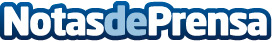 Javier Monterde: "Cuido del hotel como si fuera mi casa"Con una larga experiencia en el sector de la hostelería, el Responsable de Mantenimiento del Hotel Reding Croma cuenta los fundamentos y visión particular de su trabajoDatos de contacto:e-deon.netComunicación · Diseño · Marketing931929647Nota de prensa publicada en: https://www.notasdeprensa.es/javier-monterde-cuido-del-hotel-como-si-fuera Categorias: Internacional Interiorismo Turismo Recursos humanos http://www.notasdeprensa.es